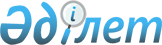 О городском бюджете на 2016 - 2018 годы
					
			С истёкшим сроком
			
			
		
					Решение XLVII сессии Приозерского городского маслихата Карагандинской области от 22 декабря 2015 года № 47/357. Зарегистрировано Департаментом юстиции Карагандинской области 8 января 2016 года № 3599. Прекращено действие в связи с истечением срока
      В соответствии с Бюджетным кодексом Республики Казахстан от 4 декабря 2008 года, Законом Республики Казахстан от 23 января 2001 года "О местном государственном управлении и самоуправлении в Республике Казахстан" городской маслихат РЕШИЛ:
      1. Утвердить городской бюджет на 2016 - 2018 годы согласно приложениям 1, 2 и 3 соответственно, в том числе на 2016 год в следующих объемах:

      1) доходы - 2387209 тысяч тенге, в том числе:

      налоговые поступления - 281960 тысяч тенге;

      неналоговые поступления - 13472 тысяч тенге;

      поступления от продажи основного капитала - 6429 тысяч тенге;

      поступления трансфертов - 2085348 тысяч тенге;

      2) затраты - 2398701 тысяч тенге;

      3) чистое бюджетное кредитование - 0 тысяч тенге, в том числе:

      бюджетные кредиты - 0 тысяч тенге;

      погашение бюджетных кредитов - 0 тысяч тенге;

      4) сальдо по операциям с финансовыми активами - минус 3499 тысяч тенге, в том числе:

      приобретение финансовых активов - 0 тысяч тенге;

      поступления от продажи финансовых активов государства - 3499 тысяч тенге;

      5) дефицит (профицит) бюджета - минус 7993 тысяч тенге;

      6) финансирование дефицита (использование профицита) бюджета - 7993 тысяч тенге, в том числе:

      поступление займов - 0 тысяч тенге;

      погашение займов - 0 тысяч тенге;


      используемые остатки бюджетных средств - 7993 тысяч тенге.
      Сноска. Пункт 1 – в редакции решения Приозерского городского маслихата Карагандинской области от 28.11.2016 № 7/72 (вводится в действие с 01.01.2016).


      2. Учесть в составе поступлений городского бюджета на 2016 год объем субвенций, передаваемых из областного бюджета в бюджет города, в сумме 672811 тысяч тенге.
      3. Утвердить резерв местного исполнительного органа района (города областного значения) на 2016 год в сумме 78281 тысяч тенге.
      Сноска. Пункт 3 – в редакции решения Приозерского городского маслихата Карагандинской области от 28.11.2016 № 7/72 (вводится в действие с 01.01.2016).


      4. Утвердить перечень местных бюджетных программ, не подлежащих секвестру в процессе исполнения бюджета города на 2016 год согласно приложению 4.
      4-1. Утвердить перечень местных бюджетных программ развития на 2016 год, направляемых на реализацию инвестиционных проектов согласно приложению 5.
      Сноска. Решение дополнено пунктом 4-1 в соответствии с решением Приозерского городского маслихата Карагандинской области от 14.09.2016 № 4/41 (вводится в действие с 01.01.2016).


      5. Настоящее решение вводится в действие с 1 января 2016 года. Городской бюджет на 2016 год
      Сноска. Приложение 1 – в редакции решения Приозерского городского маслихата Карагандинской области от 28.11.2016 № 7/72 (вводится в действие с 01.01.2016). Городской бюджет на 2017 год Городской бюджет на 2018 год Перечень местных бюджетных программ, не подлежащих секвестру в процессе исполнения бюджета города на 2016 год Перечень местных бюджетных программ развития на 2016 год, 
направляемых на реализацию инвестиционных проектов
      Сноска. Решение дополнено приложением 5 в соответствии с решением Приозерского городского маслихата Карагандинской области от 14.09.2016 № 4/41 (вводится в действие с 01.01.2016).
					© 2012. РГП на ПХВ «Институт законодательства и правовой информации Республики Казахстан» Министерства юстиции Республики Казахстан
				
Председатель сессии
Т. Карабалаев
Секретарь городского маслихата
Б. СарсембековПриложение 1
к решению XLVII сессии
Приозерского городского маслихата
от 22 декабря 2015 года № 47/357
Категория
Категория
Категория
Категория
сумма (тысяч тенге)
Класс
Класс
Класс
сумма (тысяч тенге)
Подклас
Подклас
сумма (тысяч тенге)
Наименование
сумма (тысяч тенге)
1
2
3
4
5
I. Доходы
2387209
1
Налоговые поступления
281960
01
Подоходный налог
129347
2
Индивидуальный подоходный налог
129347
03
Социальный налог
70707
1
Социальный налог
70707
04
Налоги на собственность
55702
1
Налоги на имущество
22144
3
Земельный налог
17741
4
Налог на транспортные средства
15817
05
Внутренние налоги на товары, работы и услуги
24167
2
Акцизы
769
3
Поступления за использование природных и других ресурсов 
5090
4
Сборы за ведение предпринимательской и профессиональной деятельности
17208
5
Налог на игорный бизнес
1100
08
Обязательные платежи, взимаемые за совершение юридически значимых действий и (или) выдачу документов уполномоченными на то государственными органами или должностными лицами
2037
1
Государственная пошлина
2037
2
Неналоговые поступления
13472
01
Доходы от государственной собственности
10276
1
Поступления части чистого дохода государственных предприятий
674
5
Доходы от аренды имущества, находящегося в государственной собственности
9555
9
Прочие доходы от государственной собственности
47
 06
Прочие неналоговые поступления
3196
1
Прочие неналоговые поступления
3196
3
Поступления от продажи основного капитала
6429
03
Продажа земли и нематериальных активов
6429
1
Продажа земли
4929
2
Продажа нематериальных активов
1500
4
Поступления трансфертов
2085348
02
Трансферты из вышестоящих органов государственного управления
2085348
2
Трансферты из областного бюджета
2085348
Функциональная группа
Функциональная группа
Функциональная группа
Функциональная группа
Функциональная группа
Сумма (тысяч тенге)
Функциональная подгруппа
Функциональная подгруппа
Функциональная подгруппа
Функциональная подгруппа
Сумма (тысяч тенге)
Администратор бюджетных программ
Администратор бюджетных программ
Администратор бюджетных программ
Сумма (тысяч тенге)
Программа
Программа
Сумма (тысяч тенге)
Наименование
Сумма (тысяч тенге)
1
2
3
4
5
6
II. Затраты
2398701
01
Государственные услуги общего характера
184056
1
Представительные, исполнительные и другие органы, выполняющие общие функции государственного управления
94026
112
Аппарат маслихата района (города областного значения)
20594
001
Услуги по обеспечению деятельности маслихата района (города областного значения)
20594
122
Аппарат акима района (города областного значения)
73432
001
Услуги по обеспечению деятельности акима района (города областного значения)
73432
2
Финансовая деятельность
1032
459
Отдел экономики и финансов района (города областного значения)
1032
003
Проведение оценки имущества в целях налогообложения
223
010
Приватизация, управление коммунальным имуществом, постприватизационная деятельность и регулирование споров, связанных с этим
809
9
Прочие государственные услуги общего характера
88998
454
Отдел предпринимательства и сельского хозяйства района (города областного значения)
17879
001
Услуги по реализации государственной политики на местном уровне в области развития предпринимательства и сельского хозяйства
17879
459
Отдел экономики и финансов района (города областного значения)
22967
001
Услуги по реализации государственной политики в области формирования и развития экономической политики, государственного планирования, исполнения бюджета и управления коммунальной собственностью района (города областного значения)
22967
486
Отдел земельных отношений, архитектуры и градостроительства района (города областного значения)
26502
001
Услуги по реализации государственной политики в области регулирования земельных отношений, архитектуры и градостроительства на местном уровне
26502
492
Отдел жилищно-коммунального хозяйства, пассажирского транспорта, автомобильных дорог и жилищной инспекции района (города областного значения)
21650
001
Услуги по реализации государственной политики на местном уровне в области жилищно-коммунального хозяйства, пассажирского транспорта, автомобильных дорог и жилищной инспекции
21650
1
Оборона
2889
02
Военные нужды
1853
122
Аппарат акима района (города областного значения)
1853
005
Мероприятия в рамках исполнения всеобщей воинской обязанности
1853
2
Организация работы по чрезвычайным ситуациям
1036
122
Аппарат акима района (города областного значения)
1036
006
Предупреждение и ликвидация чрезвычайных ситуаций масштаба района (города областного значения)
1036
03
Общественный порядок, безопасность, правовая, судебная, уголовно-исполнительная деятельность
43
6
Уголовно-исполнительная система
43
451
Отдел занятости и социальных программ района (города областного значения)
43
039
Организация и осуществление социальной адаптации и реабилитации лиц, отбывших уголовные наказания
43
04
Образование
619501
1
Дошкольное воспитание и обучение
164035
464
Отдел образования района (города областного значения)
164035
040
Реализация государственного образовательного заказа в дошкольных организациях образования
164035
2
Начальное, основное среднее и общее среднее образование
424110
464
Отдел образования района (города областного значения)
424110
003
Общеобразовательное обучение
346706
006
Дополнительное образование для детей
77404
9
Прочие услуги в области образования
31356
464
Отдел образования района (города областного значения)
31356
001
Услуги по реализации государственной политики на местном уровне в области образования
14668
005
Приобретение и доставка учебников, учебно-методических комплексов для государственных учреждений образования района (города областного значения)
10459
012
Капитальные расходы государственного органа
44
015
Ежемесячные выплаты денежных средств опекунам (попечителям) на содержание ребенка-сироты (детей-сирот), и ребенка (детей), оставшегося без попечения родителей
2448
022
Выплата единовременных денежных средств казахстанским гражданам, усыновившим (удочерившим) ребенка (детей)-сироту и ребенка (детей), оставшегося без попечения родителей 
0
067
Капитальные расходы подведомственных государственных учреждений и организаций
3737
06
Социальная помощь и социальное обеспечение
62102
1
Социальное обеспечение
1991
451
Отдел занятости и социальных программ района (города областного значения)
1991
2
Государственная адресная социальная помощь
551
451
Государственные пособия на детей до 18 лет
1440
005
Социальная помощь
37110
016
Отдел занятости и социальных программ района (города областного значения)
37110
002
Программа занятости
22432
006
Оказание жилищной помощи 
1258
007
Социальная помощь отдельным категориям нуждающихся граждан по решениям местных представительных органов
8707
010
Материальное обеспечение детей-инвалидов, воспитывающихся и обучающихся на дому
57
014
Оказание социальной помощи нуждающимся гражданам на дому
2855
017
Обеспечение нуждающихся инвалидов обязательными гигиеническими средствами и предоставление услуг специалистами жестового языка, индивидуальными помощниками в соответствии с индивидуальной программой реабилитации инвалида
1801
9
Прочие услуги в области социальной помощи и социального обеспечения
23001
451
Отдел занятости и социальных программ района (города областного значения)
23001
001
Услуги по реализации государственной политики на местном уровне в области обеспечения занятости и реализации социальных программ для населения
21526
011
Оплата услуг по зачислению, выплате и доставке пособий и других социальных выплат
126
050
Реализация Плана мероприятий по обеспечению прав и улучшению качества жизни инвалидов в Республике Казахстан на 2012 – 2018 годы
1349
07
Жилищно-коммунальное хозяйство
1321584
1
Жилищное хозяйство
126074
464
Отдел образования района (города областного значения)
1024
026
Ремонт объектов в рамках развития городов и сельских населенных пунктов по Дорожной карте занятости 2020
1024
467
Отдел строительства района (города областного значения)
118189
004
Проектирование, развитие и (или) обустройство инженерно-коммуникационной инфраструктуры
118189
492
Отдел жилищно-коммунального хозяйства, пассажирского транспорта, автомобильных дорог и жилищной инспекции района (города областного значения)
6861
003
Организация сохранения государственного жилищного фонда
4403
041
Ремонт и благоустройство объектов в рамках развития городов и сельских населенных пунктов по Дорожной карте занятости 2020
2458
2
Коммунальное хозяйство
1179031
492
Отдел жилищно-коммунального хозяйства, пассажирского транспорта, автомобильных дорог и жилищной инспекции района (города областного значения)
1179031
011
Обеспечение бесперебойного теплоснабжения малых городов
520363
012
Функционирование системы водоснабжения и водоотведения
154035
029
Развитие системы водоснабжения и водоотведения
504633
3
Благоустройство населенных пунктов
16479
492
Отдел жилищно-коммунального хозяйства, пассажирского транспорта, автомобильных дорог и жилищной инспекции района (города областного значения)
16479
015
Освещение улиц в населенных пунктах
10379
016
Обеспечение санитарии населенных пунктов
847
017
Содержание мест захоронений и захоронение безродных
0
018
Благоустройство и озеленение населенных пунктов
5253
08
Культура, спорт, туризм и информационное пространство
77886
1
Деятельность в области культуры
6405
478
Отдел внутренней политики, культуры и развития языков района (города областного значения)
6405
009
Поддержка культурно-досуговой работы
6405
2
Спорт
15834
465
Отдел физической культуры и спорта района (города областного значения)
15834
001
Услуги по реализации государственной политики на местном уровне в сфере физической культуры и спорта
11020
004
Капитальные расходы государственного органа
443
005
Развитие массового спорта и национальных видов спорта 
1139
006
Проведение спортивных соревнований на районном (города областного значения) уровне
1432
007
Подготовка и участие членов сборных команд района (города областного значения) по различным видам спорта на областных спортивных соревнованиях
1800
3
Информационное пространство
23859
478
Отдел внутренней политики, культуры и развития языков района (города областного значения)
23859
005
Услуги по проведению государственной информационной политики
4161
007
Функционирование районных (городских) библиотек
18398
008
Развитие государственного языка и других языков народа Казахстана
1300
9
Прочие услуги по организации культуры, спорта, туризма и информационного пространства
31788
478
Отдел внутренней политики, культуры и развития языков района (города областного значения)
31788
001
Услуги по реализации государственной политики на местном уровне в области информации, укрепления государственности и формирования социального оптимизма граждан, развития языков и культуры
18834
004
Реализация мероприятий в сфере молодежной политики
12254
032
Капитальные расходы подведомственных государственных учреждений и организаций
700
10
Сельское, водное, лесное, рыбное хозяйство, особо охраняемые природные территории, охрана окружающей среды и животного мира, земельные отношения
24524
1
Сельское хозяйство
22750
473
Отдел ветеринарии района (города областного значения)
22750
001
Услуги по реализации государственной политики на местном уровне в сфере ветеринарии
18365
005
Обеспечение функционирования скотомогильников (биотермических ям)
1006
007
Организация отлова и уничтожения бродячих собак и кошек
897
008
Возмещение владельцам стоимости изымаемых и уничтожаемых больных животных, продуктов и сырья животного происхождения
0
010
Проведение мероприятий по идентификации сельскохозяйственных животных
223
032
Капитальные расходы подведомственных государственных учреждений и организаций
2259
9
Прочие услуги в области сельского, водного, лесного, рыбного хозяйства, охраны окружающей среды и земельных отношений
1774
473
Отдел ветеринарии района (города областного значения)
1774
011
Проведение противоэпизоотических мероприятий
1774
11
Промышленность, архитектурная, градостроительная и строительная деятельность
9775
2
Архитектурная, градостроительная и строительная деятельность
9775
467
Отдел строительства района (города областного значения)
9775
001
Услуги по реализации государственной политики на местном уровне в области строительства
9775
12
Транспорт и коммуникации
15595
1
Автомобильный транспорт
14165
492
Отдел жилищно-коммунального хозяйства, пассажирского транспорта, автомобильных дорог и жилищной инспекции района (города областного значения)
14165
023
Обеспечение функционирования автомобильных дорог
4165
045
Капитальный и средний ремонт автомобильных дорог районного значения и улиц населенных пунктов
10000
9
Прочие услуги в сфере транспорта и коммуникаций
1430
492
Отдел жилищно-коммунального хозяйства, пассажирского транспорта, автомобильных дорог и жилищной инспекции района (города областного значения)
1430
037
Субсидирование пассажирских перевозок по социально значимым городским (сельским), пригородным и внутрирайонным сообщениям
1430
13
Прочие
78281
9
Прочие
78281
459
Отдел экономики и финансов района (города областного значения)
78281
012
Резерв местного исполнительного органа района (города областного значения) 
78281
15
Трансферты
2465
1
Трансферты
2465
459
006
Отдел экономики и финансов района (города областного значения)
2465
Возврат неиспользованных (недоиспользованных) целевых трансфертов
2465
III. Чистое бюджетное кредитование
0
Категория
Категория
Категория
Категория
Сумма (тысяч тенге)
Класс
Класс
Класс
Сумма (тысяч тенге)
Подкласс
Подкласс
Сумма (тысяч тенге)
Наименование
Сумма (тысяч тенге)
1
2
3
4
5
Погашение бюджетных кредитов
0
Функциональная группа
Функциональная группа
Функциональная группа
Функциональная группа
Функциональная группа
Сумма (тысяч тенге)
Функциональная подгруппа
Функциональная подгруппа
Функциональная подгруппа
Функциональная подгруппа
Сумма (тысяч тенге)
Администратор бюджетной программы
Администратор бюджетной программы
Администратор бюджетной программы
Сумма (тысяч тенге)
Программа
Программа
Сумма (тысяч тенге)
Наименование
Сумма (тысяч тенге)
1
2
3
4
5
6
IV. Сальдо по операциям с финансовыми активами
-3499
Приобретение финансовых активов
0
Категория
Категория
Категория
Категория
Сумма (тысяч тенге)
Класс
Класс
Класс
Сумма (тысяч тенге)
Подкласс
Подкласс
Сумма (тысяч тенге)
Наименование
Сумма (тысяч тенге)
1
2
3
4
5
6
Поступление от продажи финансовых активов государства
3499
01
Поступления от продажи финансовых активов государства
3499
1
Поступления от продажи финансовых активов внутри страны
3499
Наименование
Сумма (тысяч тенге)
1
2
V. Дефицит (профицит) бюджета
-7993
VI. Финансирование дефицита (использование профицита) бюджета
7993Приложение 2
к решению XLVII сессии
Приозерского городского маслихата
от 22 декабря 2015 года № 47/357
Категория
Категория
Категория
Категория
сумма (тысяч тенге)
Класс
Класс
Класс
сумма (тысяч тенге)
Подкласс
Подкласс
сумма (тысяч тенге)
Наименование
сумма (тысяч тенге)
1
2
3
4
5
I. Доходы
1405158
1
Налоговые поступления
223292
01
Подоходный налог
76085
2
Индивидуальный подоходный налог
76085
03
Социальный налог
57323
1
Социальный налог
57323
04
Налоги на собственность
60966
1
Налоги на имущество
20892
3
Земельный налог
21422
4
Налог на транспортные средства
18652
05
Внутренние налоги на товары, работы и услуги
26290
2
Акцизы
1555
3
Поступления за использование природных и других ресурсов 
5930
4
Сборы за ведение предпринимательской и профессиональной деятельности
17805
5
Налог на игорный бизнес
1000
08
Обязательные платежи, взимаемые за совершение юридически значимых действий и (или) выдачу документов уполномоченными на то государственными органами или должностными лицами
2628
1
Государственная пошлина
2628
2
Неналоговые поступления
10990
01
Доходы от государственной собственности
10990
1
Поступления части чистого дохода государственных предприятий
1040
5
Доходы от аренды имущества, находящегося в государственной собственности
9950
3
Поступления от продажи основного капитала
8563
03
Продажа земли и нематериальных активов
8563
1
Продажа земли
7380
2
Продажа нематериальных активов
1183
4
Поступления трансфертов
1162313
02
Трансферты из вышестоящих органов государственного управления
1162313
2
Трансферты из областного бюджета
1162313
Функциональная группа
Функциональная группа
Функциональная группа
Функциональная группа
Функциональная группа
Сумма (тысяч тенге)
Функциональная подгруппа
Функциональная подгруппа
Функциональная подгруппа
Функциональная подгруппа
Сумма (тысяч тенге)
Администратор бюджетных программ
Администратор бюджетных программ
Администратор бюджетных программ
Сумма (тысяч тенге)
Программа
Программа
Сумма (тысяч тенге)
Наименование
Сумма (тысяч тенге)
1
2
3
4
5
6
II. Затраты
1405158
01
Государственные услуги общего характера
175413
1
Представительные, исполнительные и другие органы, выполняющие общие функции государственного управления
89652
112
Аппарат маслихата района (города областного значения)
20340
001
Услуги по обеспечению деятельности маслихата района (города областного значения)
20340
122
Аппарат акима района (города областного значения)
69312
001
Услуги по обеспечению деятельности акима района (города областного значения)
69312
2
Финансовая деятельность
1950
459
Отдел экономики и финансов района (города областного значения)
1950
003
Проведение оценки имущества в целях налогообложения
350
010
Приватизация, управление коммунальным имуществом, постприватизационная деятельность и регулирование споров, связанных с этим
1600
9
Прочие государственные услуги общего характера
83811
454
Отдел предпринимательства и сельского хозяйства района (города областного значения)
17150
001
Услуги по реализации государственной политики на местном уровне в области развития предпринимательства и сельского хозяйства
17150
459
Отдел экономики и финансов района (города областного значения)
22870
001
Услуги по реализации государственной политики в области формирования и развития экономической политики, государственного планирования, исполнения бюджета и управления коммунальной собственностью района (города областного значения)
22870
486
Отдел земельных отношений, архитектуры и градостроительства района (города областного значения)
23655
001
Услуги по реализации государственной политики в области регулирования земельных отношений, архитектуры и градостроительства на местном уровне
23655
492
Отдел жилищно-коммунального хозяйства, пассажирского транспорта, автомобильных дорог и жилищной инспекции района (города областного значения)
20136
001
Услуги по реализации государственной политики на местном уровне в области жилищно-коммунального хозяйства, пассажирского транспорта, автомобильных дорог и жилищной инспекции
20136
02
Оборона
2540
1
Военные нужды
1740
122
Аппарат акима района (города областного значения)
1740
005
Мероприятия в рамках исполнения всеобщей воинской обязанности
1740
2
Организация работы по чрезвычайным ситуациям
800
122
Аппарат акима района (города областного значения)
800
006
Предупреждение и ликвидация чрезвычайных ситуаций масштаба района (города областного значения)
800
03
Общественный порядок, безопасность, правовая, судебная, уголовно-исполнительная деятельность
500
6
Уголовно-исполнительная система
500
451
Отдел занятости и социальных программ района (города областного значения)
500
039
Организация и осуществление социальной адаптации и реабилитации лиц, отбывших уголовные наказания
500
04
Образование
426888
1
Дошкольное воспитание и обучение
70547
464
Отдел образования района (города областного значения)
70547
040
Реализация государственного образовательного заказа в дошкольных организациях образования
70547
2
Начальное, основное среднее и общее среднее образование
332110
464
Отдел образования района (города областного значения)
332110
003
Общеобразовательное обучение
270669
006
Дополнительное образование для детей
61441
9
Прочие услуги в области образования
24231
464
Отдел образования района (города областного значения)
24231
001
Услуги по реализации государственной политики на местном уровне в области образования
13560
005
Приобретение и доставка учебников, учебно-методических комплексов для государственных учреждений образования района (города областного значения)
8200
015
Ежемесячные выплаты денежных средств опекунам (попечителям) на содержание ребенка-сироты (детей-сирот), и ребенка (детей), оставшегося без попечения родителей
2300
022
Выплата единовременных денежных средств казахстанским гражданам, усыновившим (удочерившим) ребенка (детей)-сироту и ребенка (детей), оставшегося без попечения родителей 
171
06
Социальная помощь и социальное обеспечение
66080
1
Социальное обеспечение
5200
451
Отдел занятости и социальных программ района (города областного значения)
5200
005
Государственная адресная социальная помощь
2900
016
Государственные пособия на детей до 18 лет
2300
2
Социальная помощь
40370
451
Отдел занятости и социальных программ района (города областного значения)
40370
002
Программа занятости
26320
006
Оказание жилищной помощи 
1840
007
Социальная помощь отдельным категориям нуждающихся граждан по решениям местных представительных органов
8500
010
Материальное обеспечение детей-инвалидов, воспитывающихся и обучающихся на дому
110
014
Оказание социальной помощи нуждающимся гражданам на дому
1800
017
Обеспечение нуждающихся инвалидов обязательными гигиеническими средствами и предоставление услуг специалистами жестового языка, индивидуальными помощниками в соответствии с индивидуальной программой реабилитации инвалида
1800
9
Прочие услуги в области социальной помощи и социального обеспечения
20510
451
Отдел занятости и социальных программ района (города областного значения)
20510
001
Услуги по реализации государственной политики на местном уровне в области обеспечения занятости и реализации социальных программ для населения
20210
011
Оплата услуг по зачислению, выплате и доставке пособий и других социальных выплат
300
07
Жилищно-коммунальное хозяйство
624005
1
Жилищное хозяйство
7325
467
Отдел строительства района (города областного значения)
4000
003
Проектирование и (или) строительство, реконструкция жилья коммунального жилищного фонда
2500
004
Проектирование, развитие и (или) обустройство инженерно-коммуникационной инфраструктуры
1500
492
Отдел жилищно-коммунального хозяйства, пассажирского транспорта, автомобильных дорог и жилищной инспекции района (города областного значения)
3325
003
Организация сохранения государственного жилищного фонда
3325
2
Коммунальное хозяйство
588604
492
Отдел жилищно-коммунального хозяйства, пассажирского транспорта, автомобильных дорог и жилищной инспекции района (города областного значения)
588604
012
Функционирование системы водоснабжения и водоотведения
588604
3
Благоустройство населенных пунктов
28076
492
Отдел жилищно-коммунального хозяйства, пассажирского транспорта, автомобильных дорог и жилищной инспекции района (города областного значения)
28076
015
Освещение улиц в населенных пунктах
16095
016
Обеспечение санитарии населенных пунктов
500
017
Содержание мест захоронений и захоронение безродных
250
018
Благоустройство и озеленение населенных пунктов
11231
08
Культура, спорт, туризм и информационное пространство
73923
1
Деятельность в области культуры
7889
478
Отдел внутренней политики, культуры и развития языков района (города областного значения)
7889
009
Поддержка культурно-досуговой работы
7889
2
Спорт
13670
465
Отдел физической культуры и спорта района (города областного значения)
13670
001
Услуги по реализации государственной политики на местном уровне в сфере физической культуры и спорта
9150
005
Развитие массового спорта и национальных видов спорта 
920
006
Проведение спортивных соревнований на районном (города областного значения) уровне
1700
007
Подготовка и участие членов сборных команд района (города областного значения) по различным видам спорта на областных спортивных соревнованиях
1900
3
Информационное пространство
23266
478
Отдел внутренней политики, культуры и развития языков района (города областного значения)
23266
005
Услуги по проведению государственной информационной политики
6500
007
Функционирование районных (городских) библиотек
15266
008
Развитие государственного языка и других языков народа Казахстана
1500
9
Прочие услуги по организации культуры, спорта, туризма и информационного пространства
29098
478
Отдел внутренней политики, культуры и развития языков района (города областного значения)
29098
001
Услуги по реализации государственной политики на местном уровне в области информации, укрепления государственности и формирования социального оптимизма граждан, развития языков и культуры
15443
004
Реализация мероприятий в сфере молодежной политики
12355
032
Капитальные расходы подведомственных государственных учреждений и организаций
1300
10
Сельское, водное, лесное, рыбное хозяйство, особо охраняемые природные территории, охрана окружающей среды и животного мира, земельные отношения
16681
1
Сельское хозяйство
14781
473
Отдел ветеринарии района (города областного значения)
14781
001
Услуги по реализации государственной политики на местном уровне в сфере ветеринарии
13021
005
Обеспечение функционирования скотомогильников (биотермических ям)
1100
007
Организация отлова и уничтожения бродячих собак и кошек
230
010
Проведение мероприятий по идентификации сельскохозяйственных животных
200
032
Капитальные расходы подведомственных государственных учреждений и организаций
230
9
Прочие услуги в области сельского, водного, лесного, рыбного хозяйства, охраны окружающей среды и земельных отношений
1900
473
Отдел ветеринарии района (города областного значения)
1900
011
Проведение противоэпизоотических мероприятий
1900
11
Промышленность, архитектурная, градостроительная и строительная деятельность
8211
2
Архитектурная, градостроительная и строительная деятельность
8211
467
Отдел строительства района (города областного значения)
8211
001
Услуги по реализации государственной политики на местном уровне в области строительства
8211
12
Транспорт и коммуникации
6060
1
Автомобильный транспорт
4500
492
Отдел жилищно-коммунального хозяйства, пассажирского транспорта, автомобильных дорог и жилищной инспекции района (города областного значения)
4500
023
Обеспечение функционирования автомобильных дорог
3000
045
Капитальный и средний ремонт автомобильных дорог районного значения и улиц населенных пунктов
1500
9
Прочие услуги в сфере транспорта и коммуникаций
1560
492
Отдел жилищно-коммунального хозяйства, пассажирского транспорта, автомобильных дорог и жилищной инспекции района (города областного значения)
1560
037
Субсидирование пассажирских перевозок по социально значимым городским (сельским), пригородным и внутрирайонным сообщениям
1560
13
Прочие
4857
9
Прочие
4857
459
Отдел экономики и финансов района (города областного значения)
4857
012
Резерв местного исполнительного органа района (города областного значения) 
4857
III. Чистое бюджетное кредитование
0
Категория
Категория
Категория
Категория
Сумма (тысяч тенге)
Класс
Класс
Класс
Сумма (тысяч тенге)
Подкласс
Подкласс
Сумма (тысяч тенге)
Наименование
Сумма (тысяч тенге)
1
2
3
4
5
Погашение бюджетных кредитов
0
Функциональная группа
Функциональная группа
Функциональная группа
Функциональная группа
Функциональная группа
Сумма (тысяч тенге)
Функциональная подгруппа
Функциональная подгруппа
Функциональная подгруппа
Функциональная подгруппа
Сумма (тысяч тенге)
Администратор бюджетной программы
Администратор бюджетной программы
Администратор бюджетной программы
Сумма (тысяч тенге)
Программа
Программа
Сумма (тысяч тенге)
Наименование
Сумма (тысяч тенге)
1
2
3
4
5
6
IV. Сальдо по операциям с финансовыми активами
0
Приобретение финансовых активов
0
Категория
Категория
Категория
Категория
Сумма (тысяч тенге)
Класс
Класс
Класс
Сумма (тысяч тенге)
Подкласс
Подкласс
Сумма (тысяч тенге)
Наименование
Сумма (тысяч тенге)
1
2
3
4
5
6
Поступление от продажи финансовых активов государства
0
01
Поступления от продажи финансовых активов государства
0
1
Поступления от продажи финансовых активов внутри страны
0
Наименование
Сумма (тысяч тенге)
1
1
2
V. Дефицит (профицит) бюджета
V. Дефицит (профицит) бюджета
0
VI. Финансирование дефицита (использование профицита) бюджета
VI. Финансирование дефицита (использование профицита) бюджета
0Приложение 3
к решению XLVII сессии
Приозерского городского маслихата
от 22 декабря 2015 года № 47/357
Категория
Категория
Категория
Категория
сумма (тысяч тенге)
Класс
Класс
Класс
сумма (тысяч тенге)
Подкласс
Подкласс
сумма (тысяч тенге)
Наименование
сумма (тысяч тенге)
1
2
3
4
5
I. Доходы
1610774
1
Налоговые поступления
235030
01
Подоходный налог
81783
2
Индивидуальный подоходный налог
81783
03
Социальный налог
62272
1
Социальный налог
62272
04
Налоги на собственность
61703
1
Налоги на имущество
20897
3
Земельный налог
21784
4
Налог на транспортные средства
19022
05
Внутренние налоги на товары, работы и услуги
26595
2
Акцизы
1770
3
Поступления за использование природных и других ресурсов 
5940
4
Сборы за ведение предпринимательской и профессиональной деятельности
17885
5
Налог на игорный бизнес
1000
08
Обязательные платежи, взимаемые за совершение юридически значимых действий и (или) выдачу документов уполномоченными на то государственными органами или должностными лицами
2677
1
Государственная пошлина
2677
2
Неналоговые поступления
11210
01
Доходы от государственной собственности
11210
1
Поступления части чистого дохода государственных предприятий
1040
5
Доходы от аренды имущества, находящегося в государственной собственности
10170
3
Поступления от продажи основного капитала
8595
03
Продажа земли и нематериальных активов
8595
1
Продажа земли
7403
2
Продажа нематериальных активов
1192
4
Поступления трансфертов
1355939
02
Трансферты из вышестоящих органов государственного управления
1355939
2
Трансферты из областного бюджета
1355939
Функциональная группа
Функциональная группа
Функциональная группа
Функциональная группа
Функциональная группа
Сумма (тысяч тенге)
Функциональная подгруппа
Функциональная подгруппа
Функциональная подгруппа
Функциональная подгруппа
Сумма (тысяч тенге)
Администратор бюджетных программ
Администратор бюджетных программ
Администратор бюджетных программ
Сумма (тысяч тенге)
Программа
Программа
Сумма (тысяч тенге)
Наименование
Сумма (тысяч тенге)
1
2
3
4
5
6
II. Затраты
1610774
01
Государственные услуги общего характера
180168
1
Представительные, исполнительные и другие органы, выполняющие общие функции государственного управления
92802
112
Аппарат маслихата района (города областного значения)
21255
001
Услуги по обеспечению деятельности маслихата района (города областного значения)
21255
122
Аппарат акима района (города областного значения)
71547
001
Услуги по обеспечению деятельности акима района (города областного значения)
71547
2
Финансовая деятельность
2100
459
Отдел экономики и финансов района (города областного значения)
2100
003
Проведение оценки имущества в целях налогообложения
400
010
Приватизация, управление коммунальным имуществом, постприватизационная деятельность и регулирование споров, связанных с этим
1700
9
Прочие государственные услуги общего характера
85266
454
Отдел предпринимательства и сельского хозяйства района (города областного значения)
17541
001
Услуги по реализации государственной политики на местном уровне в области развития предпринимательства и сельского хозяйства
17541
459
Отдел экономики и финансов района (города областного значения)
22980
001
Услуги по реализации государственной политики в области формирования и развития экономической политики, государственного планирования, исполнения бюджета и управления коммунальной собственностью района (города областного значения)
22980
486
Отдел земельных отношений, архитектуры и градостроительства района (города областного значения)
23966
001
Услуги по реализации государственной политики в области регулирования земельных отношений, архитектуры и градостроительства на местном уровне
23966
492
Отдел жилищно-коммунального хозяйства, пассажирского транспорта, автомобильных дорог и жилищной инспекции района (города областного значения)
20779
001
Услуги по реализации государственной политики на местном уровне в области жилищно-коммунального хозяйства, пассажирского транспорта, автомобильных дорог и жилищной инспекции
20779
02
Оборона
2660
1
Военные нужды
1800
122
Аппарат акима района (города областного значения)
1800
005
Мероприятия в рамках исполнения всеобщей воинской обязанности
1800
2
Организация работы по чрезвычайным ситуациям
860
122
Аппарат акима района (города областного значения)
860
006
Предупреждение и ликвидация чрезвычайных ситуаций масштаба района (города областного значения)
860
03
Общественный порядок, безопасность, правовая, судебная, уголовно-исполнительная деятельность
550
6
Уголовно-исполнительная система
550
451
Отдел занятости и социальных программ района (города областного значения)
550
039
Организация и осуществление социальной адаптации и реабилитации лиц, отбывших уголовные наказания
550
04
Образование
430208
1
Дошкольное воспитание и обучение
71699
464
Отдел образования района (города областного значения)
71699
040
Реализация государственного образовательного заказа в дошкольных организациях образования
71699
2
Начальное, основное среднее и общее среднее образование
333708
464
Отдел образования района (города областного значения)
333708
003
Общеобразовательное обучение
271361
006
Дополнительное образование для детей
62347
9
Прочие услуги в области образования
24801
464
Отдел образования района (города областного значения)
24801
001
Услуги по реализации государственной политики на местном уровне в области образования
13963
005
Приобретение и доставка учебников, учебно-методических комплексов для государственных учреждений образования района (города областного значения)
8255
015
Ежемесячные выплаты денежных средств опекунам (попечителям) на содержание ребенка-сироты (детей-сирот), и ребенка (детей), оставшегося без попечения родителей
2400
022
Выплата единовременных денежных средств казахстанским гражданам, усыновившим (удочерившим) ребенка (детей)-сироту и ребенка (детей), оставшегося без попечения родителей 
183
06
Социальная помощь и социальное обеспечение
68174
1
Социальное обеспечение
5326
451
Отдел занятости и социальных программ района (города областного значения)
5326
005
Государственная адресная социальная помощь
2966
016
Государственные пособия на детей до 18 лет
2360
2
Социальная помощь
41516
451
Отдел занятости и социальных программ района (города областного значения)
41516
002
Программа занятости
27112
006
Оказание жилищной помощи 
1944
007
Социальная помощь отдельным категориям нуждающихся граждан по решениям местных представительных органов
8600
010
Материальное обеспечение детей-инвалидов, воспитывающихся и обучающихся на дому
120
014
Оказание социальной помощи нуждающимся гражданам на дому
1840
017
Обеспечение нуждающихся инвалидов обязательными гигиеническими средствами и предоставление услуг специалистами жестового языка, индивидуальными помощниками в соответствии с индивидуальной программой реабилитации инвалида
1900
9
Прочие услуги в области социальной помощи и социального обеспечения
21332
451
Отдел занятости и социальных программ района (города областного значения)
21332
001
Услуги по реализации государственной политики на местном уровне в области обеспечения занятости и реализации социальных программ для населения
20988
011
Оплата услуг по зачислению, выплате и доставке пособий и других социальных выплат
344
07
Жилищно-коммунальное хозяйство
814854
1
Жилищное хозяйство
8550
467
Отдел строительства района (города областного значения)
5000
003
Проектирование и (или) строительство, реконструкция жилья коммунального жилищного фонда
3000
004
Проектирование, развитие и (или) обустройство инженерно-коммуникационной инфраструктуры
2000
492
Отдел жилищно-коммунального хозяйства, пассажирского транспорта, автомобильных дорог и жилищной инспекции района (города областного значения)
3550
003
Организация сохранения государственного жилищного фонда
3550
2
Коммунальное хозяйство
775003
492
Отдел жилищно-коммунального хозяйства, пассажирского транспорта, автомобильных дорог и жилищной инспекции района (города областного значения)
775003
012
Функционирование системы водоснабжения и водоотведения
775003
3
Благоустройство населенных пунктов
31301
492
Отдел жилищно-коммунального хозяйства, пассажирского транспорта, автомобильных дорог и жилищной инспекции района (города областного значения)
31301
015
Освещение улиц в населенных пунктах
16996
016
Обеспечение санитарии населенных пунктов
555
017
Содержание мест захоронений и захоронение безродных
300
018
Благоустройство и озеленение населенных пунктов
13450
08
Культура, спорт, туризм и информационное пространство
75371
1
Деятельность в области культуры
7900
478
Отдел внутренней политики, культуры и развития языков района (города областного значения)
7900
009
Поддержка культурно-досуговой работы
7900
2
Спорт
14018
465
Отдел физической культуры и спорта района (города областного значения)
14018
001
Услуги по реализации государственной политики на местном уровне в сфере физической культуры и спорта
9300
005
Развитие массового спорта и национальных видов спорта 
980
006
Проведение спортивных соревнований на районном (города областного значения) уровне
1778
007
Подготовка и участие членов сборных команд района (города областного значения) по различным видам спорта на областных спортивных соревнованиях
1960
3
Информационное пространство
23642
478
Отдел внутренней политики, культуры и развития языков района (города областного значения)
23642
005
Услуги по проведению государственной информационной политики
6600
007
Функционирование районных (городских) библиотек
15642
008
Развитие государственного языка и других языков народа Казахстана
1400
9
Прочие услуги по организации культуры, спорта, туризма и информационного пространства
29811
478
Отдел внутренней политики, культуры и развития языков района (города областного значения)
29811
001
Услуги по реализации государственной политики на местном уровне в области информации, укрепления государственности и формирования социального оптимизма граждан, развития языков и культуры
15699
004
Реализация мероприятий в сфере молодежной политики
12612
032
Капитальные расходы подведомственных государственных учреждений и организаций
1500
10
Сельское, водное, лесное, рыбное хозяйство, особо охраняемые природные территории, охрана окружающей среды и животного мира, земельные отношения
18258
1
Сельское хозяйство
16108
473
Отдел ветеринарии района (города областного значения)
16108
001
Услуги по реализации государственной политики на местном уровне в сфере ветеринарии
13863
005
Обеспечение функционирования скотомогильников (биотермических ям)
1200
007
Организация отлова и уничтожения бродячих собак и кошек
250
010
Проведение мероприятий по идентификации сельскохозяйственных животных
245
032
Капитальные расходы подведомственных государственных учреждений и организаций
550
9
Прочие услуги в области сельского, водного, лесного, рыбного хозяйства, охраны окружающей среды и земельных отношений
2150
473
Отдел ветеринарии района (города областного значения)
2150
011
Проведение противоэпизоотических мероприятий
2150
11
Промышленность, архитектурная, градостроительная и строительная деятельность
8364
2
Архитектурная, градостроительная и строительная деятельность
8364
467
Отдел строительства района (города областного значения)
8364
001
Услуги по реализации государственной политики на местном уровне в области строительства
8364
12
Транспорт и коммуникации
7070
1
Автомобильный транспорт
5300
492
Отдел жилищно-коммунального хозяйства, пассажирского транспорта, автомобильных дорог и жилищной инспекции района (города областного значения)
5300
023
Обеспечение функционирования автомобильных дорог
3600
045
Капитальный и средний ремонт автомобильных дорог районного значения и улиц населенных пунктов
1700
9
Прочие услуги в сфере транспорта и коммуникаций
1770
492
Отдел жилищно-коммунального хозяйства, пассажирского транспорта, автомобильных дорог и жилищной инспекции района (города областного значения)
1770
037
Субсидирование пассажирских перевозок по социально значимым городским (сельским), пригородным и внутрирайонным сообщениям
1770
13
Прочие
5097
9
Прочие
5097
459
Отдел экономики и финансов района (города областного значения)
5097
012
Резерв местного исполнительного органа района (города областного значения) 
5097
III. Чистое бюджетное кредитование
0
Категория
Категория
Категория
Категория
Сумма (тысяч тенге)
Класс
Класс
Класс
Сумма (тысяч тенге)
Подкласс
Подкласс
Сумма (тысяч тенге)
Наименование
Сумма (тысяч тенге)
1
2
3
4
5
Погашение бюджетных кредитов
0
Функциональная группа
Функциональная группа
Функциональная группа
Функциональная группа
Функциональная группа
Сумма (тысяч тенге)
Функциональная подгруппа
Функциональная подгруппа
Функциональная подгруппа
Функциональная подгруппа
Сумма (тысяч тенге)
Администратор бюджетной программы
Администратор бюджетной программы
Администратор бюджетной программы
Сумма (тысяч тенге)
Программа
Программа
Сумма (тысяч тенге)
Наименование
Сумма (тысяч тенге)
1
2
3
4
5
6
IV. Сальдо по операциям с финансовыми активами
0
Приобретение финансовых активов
0
Категория
Категория
Категория
Категория
Сумма (тысяч тенге)
Класс
Класс
Класс
Сумма (тысяч тенге)
Подкласс
Подкласс
Сумма (тысяч тенге)
Наименование
Сумма (тысяч тенге)
1
2
3
4
5
6
Поступление от продажи финансовых активов государства
0
01
Поступления от продажи финансовых активов государства
0
1
Поступления от продажи финансовых активов внутри страны
0
Наименование
Сумма (тысяч тенге)
1
2
V. Дефицит (профицит) бюджета
0
VI. Финансирование дефицита (использование профицита) бюджета
0Приложение 4
к решению XLVII сессии
Приозерского городского маслихата
от 22 декабря 2015 года № 47/357
Функциональная группа
Функциональная группа
Функциональная группа
Функциональная группа
Функциональная группа
Функциональная подгруппа
Функциональная подгруппа
Функциональная подгруппа
Функциональная подгруппа
Администратор бюджетных программ
Администратор бюджетных программ
Администратор бюджетных программ
Программа
Программа
Наименование
1
2
3
4
5
04
Образование
2
Начальное, основное среднее и общее среднее образование
464
Отдел образования района (города областного значения)
003
Общеобразовательное обучениеПриложение 5
к решению XLVII сессии
Приозерского городского маслихата
от 22 декабря 2015 года № 47/357
Функциональная группа
Функциональная группа
Функциональная группа
Функциональная группа
Функциональная группа
Сумма (тысяч тенге)
Функциональная подгруппа
Функциональная подгруппа
Функциональная подгруппа
Функциональная подгруппа
Сумма (тысяч тенге)
Администратор бюджетных программ
Администратор бюджетных программ
Администратор бюджетных программ
Сумма (тысяч тенге)
Программа
Программа
Сумма (тысяч тенге)
Наименование
Сумма (тысяч тенге)
1
2
3
4
5
6
Инвестиционные проекты:
892
07
Жилищно-коммунальное хозяйство
892
1
Жилищное хозяйство
892
467
Отдел строительства района (города областного значения)
892
004
Проектирование, развитие и (или) обустройство инженерно-коммуникационной инфраструктуры
892